Objet : exemple de courrier simple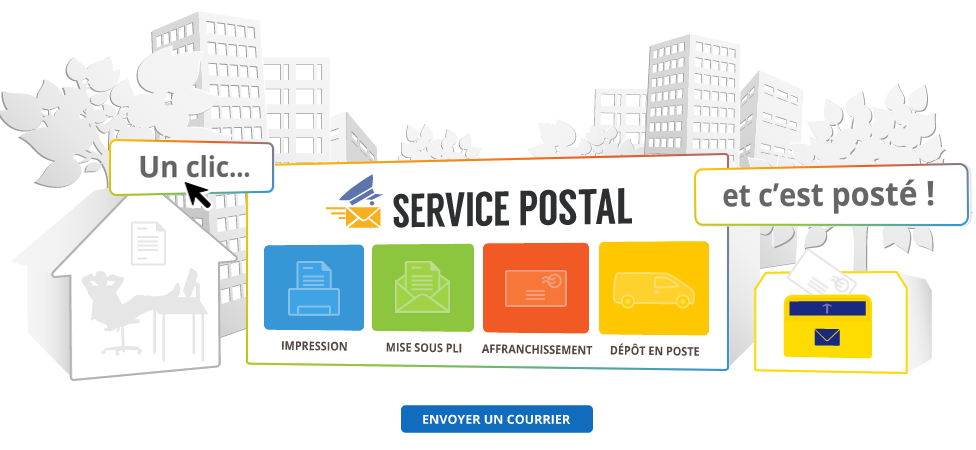 Bonjour,Service Postal met à disposition une API complète sous la forme d’un web service SOAP. Le détail exhaustif des fonctionnalités est décrit dans le guide de référence (en Anglais). Afin de faciliter l’utilisation de l’API, Service Postal a développé un kit de développement PHP qui comprend : un ensemble d’objets PHP qui prend en charge la communication avec l’API des exemples de codes complets et fonctionnelsle présent document qui décrit pas à pas l’utilisation du kit de développementNous vous prions d’agréer nos salutations distinguées et bon coding ! L’équipe Service Postal